                                                  Краткосрочный планРаздел: СемьяТема: День рожденияРаздел: СемьяТема: День рожденияШкола:осш № 37 им.Фурката  г.ШымкентаШкола:осш № 37 им.Фурката  г.ШымкентаШкола:осш № 37 им.Фурката  г.ШымкентаШкола:осш № 37 им.Фурката  г.ШымкентаДата: Дата: Ф.И.О. учителя: Лачинбекова Гульмира РустамбековнаФ.И.О. учителя: Лачинбекова Гульмира РустамбековнаФ.И.О. учителя: Лачинбекова Гульмира РустамбековнаФ.И.О. учителя: Лачинбекова Гульмира РустамбековнаКЛАСС: 5КЛАСС: 5Количествоприсутствующих:Количествоотсутствующих:Количествоотсутствующих:Количествоотсутствующих:Цели обучения,которые необходимодостичь на данномурокеЦели обучения,которые необходимодостичь на данномурокеЧ1 – понимать общее содержание текста;Ч2 – определять стилистические особенности текстов разговорного стиля (письма);Г4 – создавать высказывание (рассуждение) на основе прочитанного/услышанногоЧ1 – понимать общее содержание текста;Ч2 – определять стилистические особенности текстов разговорного стиля (письма);Г4 – создавать высказывание (рассуждение) на основе прочитанного/услышанногоЧ1 – понимать общее содержание текста;Ч2 – определять стилистические особенности текстов разговорного стиля (письма);Г4 – создавать высказывание (рассуждение) на основе прочитанного/услышанногоЧ1 – понимать общее содержание текста;Ч2 – определять стилистические особенности текстов разговорного стиля (письма);Г4 – создавать высказывание (рассуждение) на основе прочитанного/услышанногоЦели урокаЦели урокаВсе учащиеся смогут:Все учащиеся смогут:Все учащиеся смогут:Все учащиеся смогут:Цели урокаЦели урокаСоставить диалог, определить тему и основную мысль текста.Составить диалог, определить тему и основную мысль текста.Составить диалог, определить тему и основную мысль текста.Составить диалог, определить тему и основную мысль текста.Цели урокаЦели урокаБольшинство учащихся смогут:Большинство учащихся смогут:Большинство учащихся смогут:Большинство учащихся смогут:Цели урокаЦели урокаОтветить на вопрос «Как же надо выбирать подарки?»Умеют составлять «тонкие» и «толстые» вопросыОтветить на вопрос «Как же надо выбирать подарки?»Умеют составлять «тонкие» и «толстые» вопросыОтветить на вопрос «Как же надо выбирать подарки?»Умеют составлять «тонкие» и «толстые» вопросыОтветить на вопрос «Как же надо выбирать подарки?»Умеют составлять «тонкие» и «толстые» вопросыЦели урокаЦели урокаНекоторые учащиеся смогут:Некоторые учащиеся смогут:Некоторые учащиеся смогут:Некоторые учащиеся смогут:Цели урокаЦели урокаРедактировать письмо, написанное Мухой-Цокотухой к КомарикуРедактировать письмо, написанное Мухой-Цокотухой к КомарикуРедактировать письмо, написанное Мухой-Цокотухой к КомарикуРедактировать письмо, написанное Мухой-Цокотухой к КомарикуЯзыковая цель Языковая цель Учащиеся могут:Знать прямое и переносное значение словУчащиеся могут:Знать прямое и переносное значение словУчащиеся могут:Знать прямое и переносное значение словУчащиеся могут:Знать прямое и переносное значение словКлючевые слова и фразы:Ключевые слова и фразы:Ключевые слова и фразы:Ключевые слова и фразы:День рождения, подарок, приглашение, гости, пожелание, новая ручка.День рождения, подарок, приглашение, гости, пожелание, новая ручка.День рождения, подарок, приглашение, гости, пожелание, новая ручка.День рождения, подарок, приглашение, гости, пожелание, новая ручка.Полезные фразы для диалога/письма:Перечислите праздники, которые вы отмечаете.Полезные фразы для диалога/письма:Перечислите праздники, которые вы отмечаете.Полезные фразы для диалога/письма:Перечислите праздники, которые вы отмечаете.Полезные фразы для диалога/письма:Перечислите праздники, которые вы отмечаете.Вопросы для обсуждения:Какие ассоциации возникают у вас при слове «праздник»?Вопросы для обсуждения:Какие ассоциации возникают у вас при слове «праздник»?Вопросы для обсуждения:Какие ассоциации возникают у вас при слове «праздник»?Вопросы для обсуждения:Какие ассоциации возникают у вас при слове «праздник»?Можете ли вы сказать, почему...?Почему выбирают подарок не первое попавшееся, а то, что человек  любит?Можете ли вы сказать, почему...?Почему выбирают подарок не первое попавшееся, а то, что человек  любит?Можете ли вы сказать, почему...?Почему выбирают подарок не первое попавшееся, а то, что человек  любит?Можете ли вы сказать, почему...?Почему выбирают подарок не первое попавшееся, а то, что человек  любит?Письменные подсказки: выгравированы – ойып жазылған,
горд – мақтаныш етті,сокровище – здесь: дорогая вещь,
растерянно – сасып, қысылыпПисьменные подсказки: выгравированы – ойып жазылған,
горд – мақтаныш етті,сокровище – здесь: дорогая вещь,
растерянно – сасып, қысылыпПисьменные подсказки: выгравированы – ойып жазылған,
горд – мақтаныш етті,сокровище – здесь: дорогая вещь,
растерянно – сасып, қысылыпПисьменные подсказки: выгравированы – ойып жазылған,
горд – мақтаныш етті,сокровище – здесь: дорогая вещь,
растерянно – сасып, қысылыпПредыдущее обучениеПредыдущее обучениеУчащиеся могут рассказать о своих днях рождениях, составить связанный текст о  подарках.Учащиеся могут рассказать о своих днях рождениях, составить связанный текст о  подарках.Учащиеся могут рассказать о своих днях рождениях, составить связанный текст о  подарках.Учащиеся могут рассказать о своих днях рождениях, составить связанный текст о  подарках.ПланПланПланПланПланПланПланируемоевремяЗапланированная деятельность (впишите свои задания, вместо изложенных ниже)Запланированная деятельность (впишите свои задания, вместо изложенных ниже)Запланированная деятельность (впишите свои задания, вместо изложенных ниже)РесурсыРесурсыНачало5минут Мозговой штурм Читаем слайды: Всех желаний исполненье –
Классный праздник – …
                     Хором (День рожденья)

Папа к празднику испек
Сладкий яблочный …
                   Хором  (пирог)

Все дела свои забросьте,
К нам скорей идите в…
                   Хором (гости)

Подарил мне мой сосед
Ароматных роз …
                     Хором (букет)

В упаковке новой ярок
В комнате стоит …
                   Хором (подарок)

Всех, кто в гости к нам пришел
Попрошу пройти за …
                   Хором (стол)

В ярких фантиках одеты
Шоколадные …
                   Хором (конфеты)

Открывайте шире рот,
Будем кушать вкусный …
                   Хором  (торт)

Вы держите торт покрепче,
Я сейчас задую …
                Хором    (свечи)

За столом ты не скучай,
С тортом пей горячий …
                  Хором    (чай)

Отгадали все загадки,
А теперь сыграем в …
                Хором      (прятки).Ребята, как вы думаете, о чем мы будем сегодня на уроке говорить? (о дне рождении). Да, верно, тема нашего урока «День рождения».Деление на группы по пазлам картинок «Подарочная коробка» и «Шары». Мозговой штурм Читаем слайды: Всех желаний исполненье –
Классный праздник – …
                     Хором (День рожденья)

Папа к празднику испек
Сладкий яблочный …
                   Хором  (пирог)

Все дела свои забросьте,
К нам скорей идите в…
                   Хором (гости)

Подарил мне мой сосед
Ароматных роз …
                     Хором (букет)

В упаковке новой ярок
В комнате стоит …
                   Хором (подарок)

Всех, кто в гости к нам пришел
Попрошу пройти за …
                   Хором (стол)

В ярких фантиках одеты
Шоколадные …
                   Хором (конфеты)

Открывайте шире рот,
Будем кушать вкусный …
                   Хором  (торт)

Вы держите торт покрепче,
Я сейчас задую …
                Хором    (свечи)

За столом ты не скучай,
С тортом пей горячий …
                  Хором    (чай)

Отгадали все загадки,
А теперь сыграем в …
                Хором      (прятки).Ребята, как вы думаете, о чем мы будем сегодня на уроке говорить? (о дне рождении). Да, верно, тема нашего урока «День рождения».Деление на группы по пазлам картинок «Подарочная коробка» и «Шары». Мозговой штурм Читаем слайды: Всех желаний исполненье –
Классный праздник – …
                     Хором (День рожденья)

Папа к празднику испек
Сладкий яблочный …
                   Хором  (пирог)

Все дела свои забросьте,
К нам скорей идите в…
                   Хором (гости)

Подарил мне мой сосед
Ароматных роз …
                     Хором (букет)

В упаковке новой ярок
В комнате стоит …
                   Хором (подарок)

Всех, кто в гости к нам пришел
Попрошу пройти за …
                   Хором (стол)

В ярких фантиках одеты
Шоколадные …
                   Хором (конфеты)

Открывайте шире рот,
Будем кушать вкусный …
                   Хором  (торт)

Вы держите торт покрепче,
Я сейчас задую …
                Хором    (свечи)

За столом ты не скучай,
С тортом пей горячий …
                  Хором    (чай)

Отгадали все загадки,
А теперь сыграем в …
                Хором      (прятки).Ребята, как вы думаете, о чем мы будем сегодня на уроке говорить? (о дне рождении). Да, верно, тема нашего урока «День рождения».Деление на группы по пазлам картинок «Подарочная коробка» и «Шары».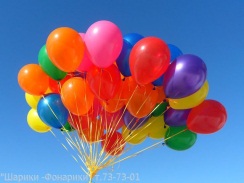 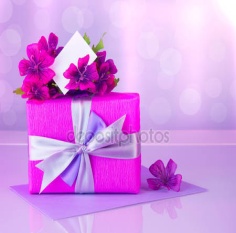 Середина35 минутКритерийУмеет определять стилистические особенности текстов разговорного стиля (письма)КритерийПонимает  общее содержание текстаКритерийсоздает высказывание (рассуждение) на основе прочитанного/услышанногоКритерийУмеет формулировать вопросы по тексту и отвечать на нихАктуализация знаний учащихся: Любое мероприятие с гостями предполагает обязательное их приглашение. Для этого надо составить текст приглашения. 

  Я вам раздам приглашение, которое Муха-Цокотуха отправила Комарику, приглашая его на свой день рождения. Прочтите его, проанализируйте и подумайте, насколько правильно оно составлено. Ваша задача: редактировать это приглашение. На это отводится 3минуты.
  При составлении приглашения на свой день рождения важно помнить, что всё необходимо согласовать с вашими родителями. Ведь вы ещё дети, и организацию вашего праздника они будут брать на себя. Также очень важно помнить и то, что на торжество необходимо приглашать заранее.За каждое редактирование по 1б. (дата проведения мероприятия, место проведения, время начала мероприятия) – максимально 3б.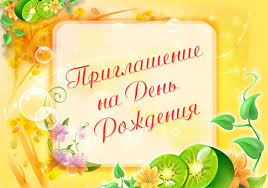 Дорогой Комарик!
Приглашаю тебя на мой                          День рождения.
Муха-Цокотуха.
(дети читают и редактируют текст).Упр:192.  Прочитайте рассказ «Два подарка» В. Голявкина.
Дескрипторы:1группаМаксимально 8б.2группаМаксимально 8б.Упр.194 Ознакомьтесь со схемой рассужденияI. Тезис (то, что Слово золотые – имя прилагательное, кото-надо доказать) рое употреблено в переносном значении.II. Доказательства. Во-первых, золотой – это многозначное слово.Во-вторых, его прямое значение – «сделанныйиз золота». Например, золотая медаль, зо-лотая монета, золотые часы.В-третьих, переносное значение слова озна-чает «отличный» в словосочетании «золотыезнания». Поэтому в предложении оно упо-треблено в переносном значении.III. Вывод. Итак, мы доказали, что слово золотой являетсямногозначными в тексте употреблено в переносном значении:«не золотые знания» значит «не отличные, то есть слабые знания».Упр.195  Постройте устно текст-рассуждение, ответив на вопрос: «Почему рассказ назван «Два подарка»? -1б.Приведите два доказательства – 2б.                                                                   Максимально 3б.Упр.196     Именинный обед. Послушайте рассказ. Найдите в тексте предложение, в котором выражена основная мысль, и запишите. -1б. Составьте 3«тонких» и 3 «толстых» вопросов к тексту и ответьте на них.  – 6б.                                                                Максимально 7б.Задание повышенной сложностиУпр.197 Продолжите текст-рассуждение по данному началу: «Мама Нины сказала, что не будет именинного обеда, потому что …»За связный текст из не менее десяти предложений – 10б.Максимальный балл за урок – 21б. и плюс 10 баллов тем ученикам, которые выполнят задание повышенной сложности.Если ученик за урок наберет 10 и выше баллов, то он достиг целей урока.Актуализация знаний учащихся: Любое мероприятие с гостями предполагает обязательное их приглашение. Для этого надо составить текст приглашения. 

  Я вам раздам приглашение, которое Муха-Цокотуха отправила Комарику, приглашая его на свой день рождения. Прочтите его, проанализируйте и подумайте, насколько правильно оно составлено. Ваша задача: редактировать это приглашение. На это отводится 3минуты.
  При составлении приглашения на свой день рождения важно помнить, что всё необходимо согласовать с вашими родителями. Ведь вы ещё дети, и организацию вашего праздника они будут брать на себя. Также очень важно помнить и то, что на торжество необходимо приглашать заранее.За каждое редактирование по 1б. (дата проведения мероприятия, место проведения, время начала мероприятия) – максимально 3б.Дорогой Комарик!
Приглашаю тебя на мой                          День рождения.
Муха-Цокотуха.
(дети читают и редактируют текст).Упр:192.  Прочитайте рассказ «Два подарка» В. Голявкина.
Дескрипторы:1группаМаксимально 8б.2группаМаксимально 8б.Упр.194 Ознакомьтесь со схемой рассужденияI. Тезис (то, что Слово золотые – имя прилагательное, кото-надо доказать) рое употреблено в переносном значении.II. Доказательства. Во-первых, золотой – это многозначное слово.Во-вторых, его прямое значение – «сделанныйиз золота». Например, золотая медаль, зо-лотая монета, золотые часы.В-третьих, переносное значение слова озна-чает «отличный» в словосочетании «золотыезнания». Поэтому в предложении оно упо-треблено в переносном значении.III. Вывод. Итак, мы доказали, что слово золотой являетсямногозначными в тексте употреблено в переносном значении:«не золотые знания» значит «не отличные, то есть слабые знания».Упр.195  Постройте устно текст-рассуждение, ответив на вопрос: «Почему рассказ назван «Два подарка»? -1б.Приведите два доказательства – 2б.                                                                   Максимально 3б.Упр.196     Именинный обед. Послушайте рассказ. Найдите в тексте предложение, в котором выражена основная мысль, и запишите. -1б. Составьте 3«тонких» и 3 «толстых» вопросов к тексту и ответьте на них.  – 6б.                                                                Максимально 7б.Задание повышенной сложностиУпр.197 Продолжите текст-рассуждение по данному началу: «Мама Нины сказала, что не будет именинного обеда, потому что …»За связный текст из не менее десяти предложений – 10б.Максимальный балл за урок – 21б. и плюс 10 баллов тем ученикам, которые выполнят задание повышенной сложности.Если ученик за урок наберет 10 и выше баллов, то он достиг целей урока.Актуализация знаний учащихся: Любое мероприятие с гостями предполагает обязательное их приглашение. Для этого надо составить текст приглашения. 

  Я вам раздам приглашение, которое Муха-Цокотуха отправила Комарику, приглашая его на свой день рождения. Прочтите его, проанализируйте и подумайте, насколько правильно оно составлено. Ваша задача: редактировать это приглашение. На это отводится 3минуты.
  При составлении приглашения на свой день рождения важно помнить, что всё необходимо согласовать с вашими родителями. Ведь вы ещё дети, и организацию вашего праздника они будут брать на себя. Также очень важно помнить и то, что на торжество необходимо приглашать заранее.За каждое редактирование по 1б. (дата проведения мероприятия, место проведения, время начала мероприятия) – максимально 3б.Дорогой Комарик!
Приглашаю тебя на мой                          День рождения.
Муха-Цокотуха.
(дети читают и редактируют текст).Упр:192.  Прочитайте рассказ «Два подарка» В. Голявкина.
Дескрипторы:1группаМаксимально 8б.2группаМаксимально 8б.Упр.194 Ознакомьтесь со схемой рассужденияI. Тезис (то, что Слово золотые – имя прилагательное, кото-надо доказать) рое употреблено в переносном значении.II. Доказательства. Во-первых, золотой – это многозначное слово.Во-вторых, его прямое значение – «сделанныйиз золота». Например, золотая медаль, зо-лотая монета, золотые часы.В-третьих, переносное значение слова озна-чает «отличный» в словосочетании «золотыезнания». Поэтому в предложении оно упо-треблено в переносном значении.III. Вывод. Итак, мы доказали, что слово золотой являетсямногозначными в тексте употреблено в переносном значении:«не золотые знания» значит «не отличные, то есть слабые знания».Упр.195  Постройте устно текст-рассуждение, ответив на вопрос: «Почему рассказ назван «Два подарка»? -1б.Приведите два доказательства – 2б.                                                                   Максимально 3б.Упр.196     Именинный обед. Послушайте рассказ. Найдите в тексте предложение, в котором выражена основная мысль, и запишите. -1б. Составьте 3«тонких» и 3 «толстых» вопросов к тексту и ответьте на них.  – 6б.                                                                Максимально 7б.Задание повышенной сложностиУпр.197 Продолжите текст-рассуждение по данному началу: «Мама Нины сказала, что не будет именинного обеда, потому что …»За связный текст из не менее десяти предложений – 10б.Максимальный балл за урок – 21б. и плюс 10 баллов тем ученикам, которые выполнят задание повышенной сложности.Если ученик за урок наберет 10 и выше баллов, то он достиг целей урока.Актуализация знаний учащихся: Любое мероприятие с гостями предполагает обязательное их приглашение. Для этого надо составить текст приглашения. 

  Я вам раздам приглашение, которое Муха-Цокотуха отправила Комарику, приглашая его на свой день рождения. Прочтите его, проанализируйте и подумайте, насколько правильно оно составлено. Ваша задача: редактировать это приглашение. На это отводится 3минуты.
  При составлении приглашения на свой день рождения важно помнить, что всё необходимо согласовать с вашими родителями. Ведь вы ещё дети, и организацию вашего праздника они будут брать на себя. Также очень важно помнить и то, что на торжество необходимо приглашать заранее.За каждое редактирование по 1б. (дата проведения мероприятия, место проведения, время начала мероприятия) – максимально 3б.Дорогой Комарик!
Приглашаю тебя на мой                          День рождения.
Муха-Цокотуха.
(дети читают и редактируют текст).Упр:192.  Прочитайте рассказ «Два подарка» В. Голявкина.
Дескрипторы:1группаМаксимально 8б.2группаМаксимально 8б.Упр.194 Ознакомьтесь со схемой рассужденияI. Тезис (то, что Слово золотые – имя прилагательное, кото-надо доказать) рое употреблено в переносном значении.II. Доказательства. Во-первых, золотой – это многозначное слово.Во-вторых, его прямое значение – «сделанныйиз золота». Например, золотая медаль, зо-лотая монета, золотые часы.В-третьих, переносное значение слова озна-чает «отличный» в словосочетании «золотыезнания». Поэтому в предложении оно упо-треблено в переносном значении.III. Вывод. Итак, мы доказали, что слово золотой являетсямногозначными в тексте употреблено в переносном значении:«не золотые знания» значит «не отличные, то есть слабые знания».Упр.195  Постройте устно текст-рассуждение, ответив на вопрос: «Почему рассказ назван «Два подарка»? -1б.Приведите два доказательства – 2б.                                                                   Максимально 3б.Упр.196     Именинный обед. Послушайте рассказ. Найдите в тексте предложение, в котором выражена основная мысль, и запишите. -1б. Составьте 3«тонких» и 3 «толстых» вопросов к тексту и ответьте на них.  – 6б.                                                                Максимально 7б.Задание повышенной сложностиУпр.197 Продолжите текст-рассуждение по данному началу: «Мама Нины сказала, что не будет именинного обеда, потому что …»За связный текст из не менее десяти предложений – 10б.Максимальный балл за урок – 21б. и плюс 10 баллов тем ученикам, которые выполнят задание повышенной сложности.Если ученик за урок наберет 10 и выше баллов, то он достиг целей урока.Актуализация знаний учащихся: Любое мероприятие с гостями предполагает обязательное их приглашение. Для этого надо составить текст приглашения. 

  Я вам раздам приглашение, которое Муха-Цокотуха отправила Комарику, приглашая его на свой день рождения. Прочтите его, проанализируйте и подумайте, насколько правильно оно составлено. Ваша задача: редактировать это приглашение. На это отводится 3минуты.
  При составлении приглашения на свой день рождения важно помнить, что всё необходимо согласовать с вашими родителями. Ведь вы ещё дети, и организацию вашего праздника они будут брать на себя. Также очень важно помнить и то, что на торжество необходимо приглашать заранее.За каждое редактирование по 1б. (дата проведения мероприятия, место проведения, время начала мероприятия) – максимально 3б.Дорогой Комарик!
Приглашаю тебя на мой                          День рождения.
Муха-Цокотуха.
(дети читают и редактируют текст).Упр:192.  Прочитайте рассказ «Два подарка» В. Голявкина.
Дескрипторы:1группаМаксимально 8б.2группаМаксимально 8б.Упр.194 Ознакомьтесь со схемой рассужденияI. Тезис (то, что Слово золотые – имя прилагательное, кото-надо доказать) рое употреблено в переносном значении.II. Доказательства. Во-первых, золотой – это многозначное слово.Во-вторых, его прямое значение – «сделанныйиз золота». Например, золотая медаль, зо-лотая монета, золотые часы.В-третьих, переносное значение слова озна-чает «отличный» в словосочетании «золотыезнания». Поэтому в предложении оно упо-треблено в переносном значении.III. Вывод. Итак, мы доказали, что слово золотой являетсямногозначными в тексте употреблено в переносном значении:«не золотые знания» значит «не отличные, то есть слабые знания».Упр.195  Постройте устно текст-рассуждение, ответив на вопрос: «Почему рассказ назван «Два подарка»? -1б.Приведите два доказательства – 2б.                                                                   Максимально 3б.Упр.196     Именинный обед. Послушайте рассказ. Найдите в тексте предложение, в котором выражена основная мысль, и запишите. -1б. Составьте 3«тонких» и 3 «толстых» вопросов к тексту и ответьте на них.  – 6б.                                                                Максимально 7б.Задание повышенной сложностиУпр.197 Продолжите текст-рассуждение по данному началу: «Мама Нины сказала, что не будет именинного обеда, потому что …»За связный текст из не менее десяти предложений – 10б.Максимальный балл за урок – 21б. и плюс 10 баллов тем ученикам, которые выполнят задание повышенной сложности.Если ученик за урок наберет 10 и выше баллов, то он достиг целей урока.Конец5 минутРефлексия. Упр.199. Укажи ВЕРНЫЕ и НЕВЕРНЫЕ ответы:В день рождения папа подарил Алёше ручку с простым пером.(В или Н)Моё тебе пожелание: будь настоящим человеком.31 (В или Н)Нина самая маленькая: ей десять лет.  (В или Н) Бабушке Нины семьдесят лет. (В или Н)Она с бабушкой испечёт большой сладкий пирог. (В или Н)     Песня  Маша и Медведь - «С днем рождения»      Дом. задание: Составить оригинальное письмо приглашение на свой день рождения.Рефлексия. Упр.199. Укажи ВЕРНЫЕ и НЕВЕРНЫЕ ответы:В день рождения папа подарил Алёше ручку с простым пером.(В или Н)Моё тебе пожелание: будь настоящим человеком.31 (В или Н)Нина самая маленькая: ей десять лет.  (В или Н) Бабушке Нины семьдесят лет. (В или Н)Она с бабушкой испечёт большой сладкий пирог. (В или Н)     Песня  Маша и Медведь - «С днем рождения»      Дом. задание: Составить оригинальное письмо приглашение на свой день рождения.Рефлексия. Упр.199. Укажи ВЕРНЫЕ и НЕВЕРНЫЕ ответы:В день рождения папа подарил Алёше ручку с простым пером.(В или Н)Моё тебе пожелание: будь настоящим человеком.31 (В или Н)Нина самая маленькая: ей десять лет.  (В или Н) Бабушке Нины семьдесят лет. (В или Н)Она с бабушкой испечёт большой сладкий пирог. (В или Н)     Песня  Маша и Медведь - «С днем рождения»      Дом. задание: Составить оригинальное письмо приглашение на свой день рождения.Рефлексия. Упр.199. Укажи ВЕРНЫЕ и НЕВЕРНЫЕ ответы:В день рождения папа подарил Алёше ручку с простым пером.(В или Н)Моё тебе пожелание: будь настоящим человеком.31 (В или Н)Нина самая маленькая: ей десять лет.  (В или Н) Бабушке Нины семьдесят лет. (В или Н)Она с бабушкой испечёт большой сладкий пирог. (В или Н)     Песня  Маша и Медведь - «С днем рождения»      Дом. задание: Составить оригинальное письмо приглашение на свой день рождения.https://my.mail.ru/mail/oletol-583/video/1302/2417.html